ZUCRP0921U19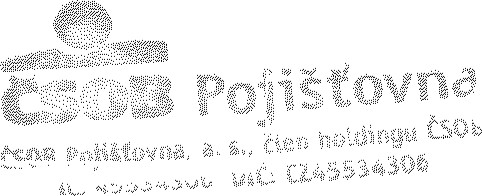 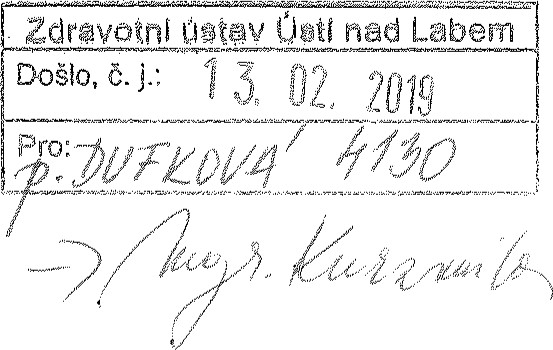 DODATEK 12(dále také jen „dodatek”) k pojistné smlouvě čn8067934715(dále také jen „pojistná smlouva”)Smluvní strany:ČSOB Pojišťovna, a, Sa, člen holdingu ČSOBse sídlem Masarykovo náměstí 1458, Zelené Předměstí 53002 Pardubice, Česká republika IČO: 45534306, DIČ: CZ699000761 zapsaná v obchodním rejstříku u Krajského soudu Hradec Králové, oddíl B, vložka 567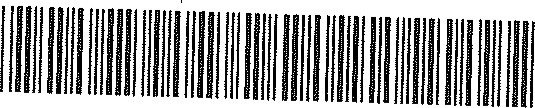 (dále jen pojistitel) tel.: 466 100 777 fax: 467 007 444 www.csobpoj.czpojistitele zastupuje: Petra Prellová, account manageraZdravotní ústav se sídlem v Ustí nad Labemse sídlem / místem podnikání Moskevská 1531/15 40001, Ústí nad Labem-centrumIČO: 71009361Výpis z Registru ekonomických subjektů ČSÚ v ARES(dále jen „pojistník”)pojistníka zastupuje: Ing. Pavel Bernáth, ředitelse dohodly, že výše uvedená pojistná smlouva se mění a doplňuje takto:l. Změna již existujících právních vztahů pojištění sjednaných pojistnousmlouvou'1 „ Pojištění vozidel sjednané článkem Il. pojistné smlouvy se ode dne nabytí účinnosti tohoto dodatku mění následovně:UKONČENÍPojistitel a pojistník výslovné sjednávají, že pojištění se ode dne nabytí účinnosti tohoto dodatku nově NEVZTAHUJE na následující dosavadní hodnoty pojistného zájmu (následující dosavadní předměty pojištění). Níže specifikované hodnoty pojistného zájmu (předměty pojištění) tak od data nabytí účinnosti tohoto dodatku již předmětem pojištění nejsou:IlaZměny ve výši pojistného za všechna pojištění sjednaná pojistnou smlouvou po nabytí účinnosti tohoto dodatkuVýše pojistného za jednotlivá poystení činí:Změna poiistného = pokud se tímto dodatkem ruší stávající pojištění a zároveň se toto pojištění znovu sjednává z důvodu změny pojištění, je to rozdíl mezi původní a novou výší pojistného (kladná nebo záporná částka) nebo pokud se tímto dodatkem sjednává nové pojištění, je to výše pojistného za nově sjednané pojištění (kladná částka) nebo pokud se tímto dodatkem ruší stávající pojištění, je to výše pojistného za zrušené pojištění (záporná částka)Změna ročního pojistného = změna pojistného vyjádření v ročním pojistnémRoční poiistné po změnách = pojistné za všechna platná pojištění sjednaná pojistnou smlouvou a dodatky pojistné smlouvy vyjádřené v ročním pojistnémSplátkový kalendářPlacení pojistného za všechna pojištění sjednaná pojistnou smlouvou a po změnách provedených tímto dodatkem pojistné smlouvy se do Ol .06.2019 00:00 hodin řídí následujícím splátkovým kalendářem:Na dodatku pojistné smlouvy vznikl přeplatek ve výši 94 Kč, který bude vrácen pojistníkovi, pokud o něj zažádá, nebo je možné přeplatek odečíst od nejbližší splátky pojistného v případě, že tato splátka existuje.Pojistné poukáže pojistnik na účet ČSOB Pojišťovny, a. s. člena holdingu ČSOB, číslo 180135112/0300 u Československé obchodni banky, a. s., konstantní symbol 3558, variabilní symbol 8067934715.Pojistné se považuje za uhrazené dnem připsání na účet ČSOB Pojišťovny, a. s., člena holdingu ČSOB.Pojistitel a pojistník sjednávají délku pojistného období ve všech pojištěních sjednaných tímto dodatkem pojistné smlouvy následovně:první pojistné období ve všech pojištěních sjednaných tímto dodatkem pojistné smlouvy se sjednává v délce ode dne počátku všech pojištění sjednaných tímto dodatkem pojistné smlouvy do nejbližšího následujícího dne konce pojistného období všech pojištění sjednaných samotnou pojistnou smlouvou, nebo je-li pojištění sjednáno na dobu kratší, tak se první pojistné období sjednává v délce rovné pojistné době;druhé a každé další pojistné období ve všech pojištěních sjednaných tímto dodatkem pojistné smlouvy se sjednává v délce shodné s délkou pojistných období ve všech pojištěních sjednaných samotnou pojistnou smlouvou.Výše pojistného za další pojistné období se řídí splátkovým kalendářem zaslaným pojistníkovi na začátku dalšího pojistného období.Ill,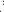 Závěrečná ustanoveníTento dodatek nabývá platnosti dnem jeho podpisu oběma smluvními stranami a účinnosti dnem 29.01.2019Prohlášení pojistníka21. Prohlášení pojistníka, je-li pojistník fyzickou osobou: Prohlašuji a svým podpisem níže stvrzuji, že:jsem byl před uzavřením pojistné smlouvy, zcela v souladu s ustanovením čl. 13 a čl. 14 Nařízení Evropského parlamentu a Rady (EU) č. 2016/679 ze dne 27. dubna 2016 0 ochraně fyzických osob v souvislosti se zpracováním osobních údajů a o volném pohybu těchto údajů a o zrušení směrnice 95/46/ES (obecné nařízení o ochraně osobních údajů; dále jen ”GDPR"), pojistitelem řádně a detailně (co do vysvětlení obsahu a významu všech jeho jednotlivých ustanovení) seznámen s Informacemi o zpracování osobních údajů (tzv. Informačním memorandem);seznámení s Informačním memorandem za pojistitele provedla právě ta konkrétní fyzická osoba, která za pojistitele podepsala tuto pojistnou smlouvu (přičemž adresátem uvedených informací může být pojišťovací makléř, coby pojišťovací zprostředkovatel zastupující pojistníka);po seznámení se s Informačním memorandem a před uzavřením pojistné smlouvy mně byl dán naprosto dostatečný časový prostor pro vlastní seznámení se s Informačním memorandem a pro zodpovězení všech mých případných dotazů k Informačnímu memorandu;beru na vědomí a jsem srozuměn s informací pojistitele o tom, že Informační memorandum je a bude zájemci o pojištění resp. pojistníkovi a jinému účastníku pojištění k dispozici na internetových (webových) stránkách pojistitele na adrese www.csobpoj.cz nebo na vyžádání pojistníka u té konkrétní fyzické osoby, která jménem pojistitele podepsala tuto pojistnou smlouvu, anebo na kterémkoliv obchodním místě pojistitele.2.2. Prohlašuji a svým podpisem níže stvrzuji, že: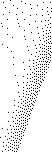 jsem byl před uzavřením této pojistné smlouvy, zcela v souladu s ustanovením S 2774 občanského zákoníku, pojistitelem řádně a detailně (co do vysvětlení obsahu a významu všech jejich jednotlivých ustanovení) seznámen s Infolistem produktu, s Informačním dokumentem o pojistném produktu, s rozsahem pojištění a s všeobecnými pojistnými podmínkami (dále také jen n pojistné podmínky'), které jsou nedílnou součástí této pojistné smlouvy;jsem byl před uzavřením této pojistné smlouvy podrobně seznámen se všemi vybranými ustanoveními pojistných podmínek zvlášť uvedenými v dokumentu „Infolist produktu”, která by mohla být považována za ustanovení neočekávaná ve smyslu ustanovení S 1753 občanského zákoníku, a souhlasím s nimi. Dále prohlašuji, že mé odpovědi na písemné dotazy pojistitele ve smyslu ustanovení S 2788 občanského zákoníku jsou pravdivé a úplné;seznámení s Informačním dokumentem o pojistném produktu a s pojistnými podmínkami za pojistitele provedla právě ta konkrétní fyzická osoba, která za pojistitele podepsala tuto pojistnou smlouvu (přičemž adresátem uvedených informaci může být pojišťovací makléř, coby pojišťovací zprostředkovatel zastupující pojistníka);po seznámeni se s obsahem všech předsmluvních a smluvních dokumentů a před uzavřením pojistné smlouvy mně byl dán naprosto dostatečný časový prostor pro vlastní seznámení se s obsahem a významem těchto dokumentů a pro zodpovězení všech mých případných dotazů k těmto dokumentům;před uzavřením pojistné smlouvy mi byly v listinné podobě poskytnuty informační dokument o pojistném  produktu a pojistné podminky;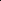 jsem v dostatečné době před uzavřením této pojistné smlouvy obdržel od pojišťovacího makléře Záznam z jednáni, včetně všech jeho příloh;v souladu s ustanovením S 128 odst. 1 zákona č. 277/2009 Sb., o pojišťovnictví, ve znění pozdějších předpisů, uděluji pojistiteli souhlas s poskytnutim informací týkajících se pojištění: členům skupiny ČSOB, jejichž seznam je uveden na internetových stránkách www.csob.cz/skupina a  ostatním subjektům podnikajícím v pojišťovnictví a zájmovým sdružením či korporacím těchto subjektů-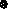 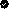 Ostatní ustanovení pojistné smlouvy, než ustanovení výslovně zmíněná v tomto dodatku, se tímto dodatkem nijak nemění.Správce pojistné smlouvy: Petra PrellováPočet stran dodatku pojistné smlouvy bez příloh:	5přílohy:1) Makléřská doložkaTento dodatek pojistné smlouvy je vyhotoven ve 4 stejnopisech shodné právní síly, přičemž jedno vyhotovení obdrží pojistník, jedno makléř a zbývající dvě pojistitel.Smluvní strany tohoto dodatku po jeho důkladném přečtení výslovně prohlašují, že si tento dodatek přečetly, že jej uzavírají podle své pravé a svobodné vůle, určitě, vážně a srozumitelně, nikoliv v tísni či za nápadně nevýhodných podmínek a že s jeho obsahem souhlasí. Na důkaz toho připojují vlastnoruční podpisy svýchoprávněných zástupců.V Ústí nad Labem dne 29. 1. 2019V Ústí nad Labem dne 29. 1. 2019razítko a podpis pojistníkarazítko a podpis pojistiteleSplátkový kalendář k dodatku čn 12 pojistné smlouvyč. 8067934715Tento splátkový kalendář upravuje splátky pojistného za změnu pojištění dle výše uvedeného dodatku pojistné smlouvy na pojistné období nebo na pojistnou dobu od 29.01.2019 00:00 hodin do 01.06.2019 00:00 hodin.Pojistník je povinen platit pojistné v následujících termínech a splátkách:Na dodatku pojistné smlouvy vznikl přeplatek ve výši 94 Kč, který bude vrácen pojistníkovi, pokud o něj zažádá, nebo je možné přeplatek odečíst od nejbližší splátky pojistného v případě, že tato splátka existuje.Pojistné poukáže pojistník na účet ČSOB Pojišťovny, a. s., člena holdingu ČSOB, číslo 180135112/0300 u Československé obchodní banky, a. s., konstantní symbol 3558, variabilní symbol 8067934715.Pojistné se považuje za uhrazené dnem připsání na účet ČSOB Pojišťovny, a. s., člena holdingu ČSOB.V Ústí nad Labem dne 29. 1. 2019	razítko a podpis pojistitele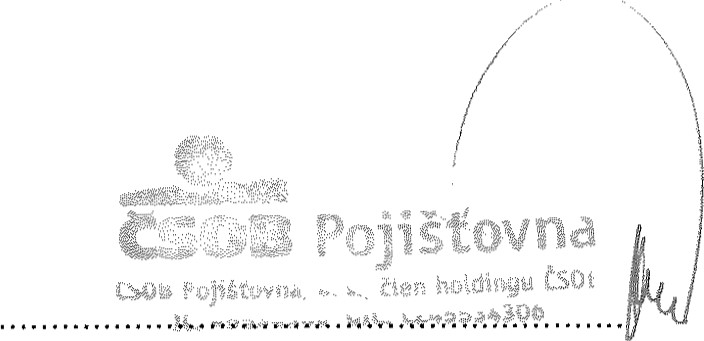 Předmět (vozidlo) č. 28Předmět (vozidlo) č. 28Registrační značka7U03504Registrační značka7U03504Tovární značka / typ / druhŠkoda	/ Fabia	/ osobníTovární značka / typ / druhŠkoda	/ Fabia	/ osobníTovární značka / typ / druhŠkoda	/ Fabia	/ osobníTovární značka / typ / druhŠkoda	/ Fabia	/ osobníTovární značka / typ / druhŠkoda	/ Fabia	/ osobníVINTMBHY46Y254351458VINTMBHY46Y254351458VINTMBHY46Y254351458Rok výroby2005Rok výroby2005vlastnictví vozidla: vlastnívlastnictví vozidla: vlastnípojistná hodnota: nová cenapojistná hodnota: nová cenaP0Jłstení se sjednává v rozsahu:ůzemrií rozsah pojištění:ůzemrií rozsah pojištění:pojistná částka (Kč):pojistná částka (Kč):pojistná částka (Kč):roční limit plnění(Kč):roční limit plnění(Kč):spolúúčast:ASNd0Evropa a TureckoEvropa a Tureckobez spoluúčastiPředmět (vozidlo) č. 62Předmět (vozidlo) č. 62Registrační značka7U03102Registrační značka7U03102Tovární značka / typ / druhŠkoda	/ Fabia	/ osobníTovární značka / typ / druhŠkoda	/ Fabia	/ osobníTovární značka / typ / druhŠkoda	/ Fabia	/ osobníTovární značka / typ / druhŠkoda	/ Fabia	/ osobníTovární značka / typ / druhŠkoda	/ Fabia	/ osobníVINTMBNC46Y123381697VINTMBNC46Y123381697VINTMBNC46Y123381697Rok výroby2001Rok výroby2001vlastnictví vozidla: vlastnívlastnictví vozidla: vlastnípojistná hodnota: nová cenapojistná hodnota: nová cenaPoystení se sjednává v rozsahu:územní rozsah poystení:územní rozsah poystení:pojistná částka (Kč):pojistná částka (Kč):pojistná částka (Kč):roční limit plnění(Kč):roční limit plnění(Kč):spoluúčast:ASNd0Evropa a TureckoEvropa a Tureckobez spoluúčastiPředmět (vozidlo) č. 67Předmět (vozidlo) č. 67Registrační značka7U02974Registrační značka7U02974Tovární značka / typ / druhŠkoda	/ Fabia	/ osobníTovární značka / typ / druhŠkoda	/ Fabia	/ osobníTovární značka / typ / druhŠkoda	/ Fabia	/ osobníTovární značka / typ / druhŠkoda	/ Fabia	/ osobníTovární značka / typ / druhŠkoda	/ Fabia	/ osobníVINTMBJY46Y544056449VINTMBJY46Y544056449VINTMBJY46Y544056449Rok výroby2004Rok výroby2004vlastnictví vozidla: vlastnívlastnictví vozidla: vlastnípojistná hodnota: nová cenapojistná hodnota: nová cenaPoystení se sjednává v rozsahu:územní rozsah poystení:územní rozsah poystení:pojistná částka (Kč):pojistná částka (Kč):pojistná částka (Kč):roční limit plnění(Kč):roční limit plnění(Kč):spoluúčast:ASNd0Evropa a TureckoEvropa a Tureckobez spoluúčastiPředmět (vozidlo) č. 75Předmět (vozidlo) č. 75Registrační značka7U03502Registrační značka7U03502Tovární značka / typ / druhŠkoda	/ Fabia	/ osobníTovární značka / typ / druhŠkoda	/ Fabia	/ osobníTovární značka / typ / druhŠkoda	/ Fabia	/ osobníTovární značka / typ / druhŠkoda	/ Fabia	/ osobníTovární značka / typ / druhŠkoda	/ Fabia	/ osobníVINTMBJY46Y444025578VINTMBJY46Y444025578VINTMBJY46Y444025578Rok výroby2004Rok výroby2004vlastnictví vozidla: vlastnívlastnictví vozidla: vlastnípojistná hodnota: nová cenapojistná hodnota: nová cenaPojištění se sjednává v rozsahu:územní rozsah pojištění:územní rozsah pojištění:pojistná částkapojistná částkapojistná částkaroční limit plněníroční limit plněníspoluúčast;ASNd0Evropa a TureckoEvropa a Tureckobez spoluúčastiPojištěníZměna ročního pojistnéhoRoční pojistné po změnách1. Pojištění vozidel088 Kč210 479 KčSoučet-1 088 Kč210 479 KčZměna pojistného celkemOd 29.01.2019 00:00 hodin do 	00:00 hodinZměna pojistného celkemOd 29.01.2019 00:00 hodin do 	00:00 hodinZměna pojistného celkemOd 29.01.2019 00:00 hodin do 	00:00 hodin„366 KčSoučet splátek pojistného z předešlého dodatku číslo 1 1Od 29.01.2019 00:00 hodin do 01.062019 00:00 hodinSoučet splátek pojistného z předešlého dodatku číslo 1 1Od 29.01.2019 00:00 hodin do 01.062019 00:00 hodinSoučet splátek pojistného z předešlého dodatku číslo 1 1Od 29.01.2019 00:00 hodin do 01.062019 00:00 hodin52 891 KčSoučetSoučetSoučet52 525 KčDatum splátky pojistnéhoSplátka pojistného01 .03.201952 619 KčDatum splátky pojistného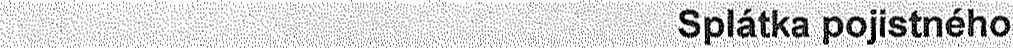 01.03.201952 619 Kč